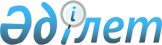 О переименовании улицы села Карабутак Карабутакского сельского округа Айтекебийского районаРешение акима Карабутакского сельского округа Айтекебийского района Актюбинской области от 9 февраля 2021 года № 07. Зарегистрировано Департаментом юстиции Актюбинской области 11 февраля 2021 года № 8048
      В соответствии со статьями 35, 37 Закона Республики Казахстан от 23 января 2001 года "О местном государственном управлении и самоуправлении в Республике Казахстан", под пунктом 4 статьи 14 Закона Республики Казахстан от 08 декабря 1993 года "Об административно – территориальном устройстве Республики Казахстан", учитивая мнение населения села Карабутак и на основании заключения ономастической комиссии Актюбинской области за № 2 от 22 октября 2020 года, аким Карабутакского сельского округа РЕШИЛ:
      1. Переименовать в селе Карабутак Карабутакского сельского округа Айтекебийского района улицу "В. Чапаева" на "Бопай ханша"
      2. Государственному учреждению "Аппарата акима Карабутакского сельского округа" Айтекебийского района в установленном законодательством порядке обеспечить государственную регистрацию настоящего решения в Департаменте юстиции Актюбинской области.
      3. Контроль за исполнением настоящего решения оставляю за собой.
      4. Настоящее решение вводится в действие со дня его первого официального опубликования.
					© 2012. РГП на ПХВ «Институт законодательства и правовой информации Республики Казахстан» Министерства юстиции Республики Казахстан
				
      Аким Карабутакского сельского округа 

К. Байдрахманов
